https://www.sciencedirect.com/science/article/abs/pii/S2214785321000274?via%3Dihub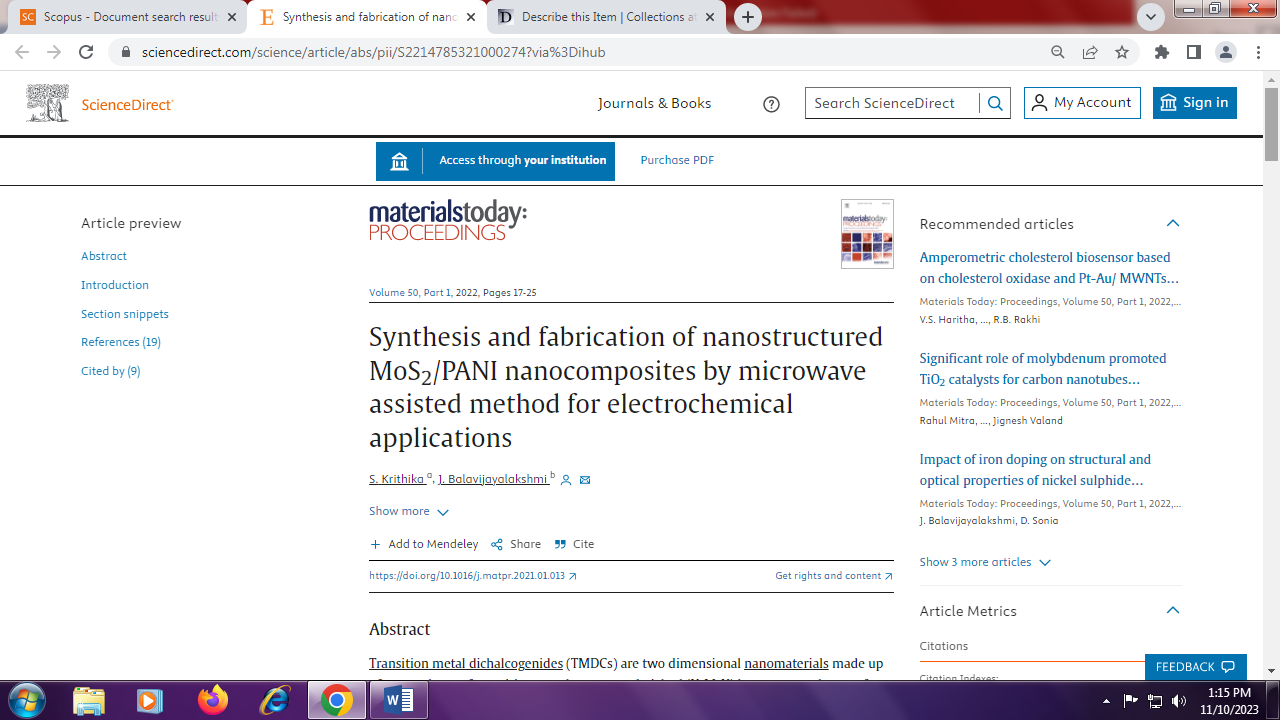 